Do zadania z poprzedniej lekcji:Korzystając z edytora tekstu opracuj przewodnik (maksymalnie 5 stron ze strona tytułową) o ciekawych miejscach w Końskich, które warto zobaczyć. Umieść zdjęcia i krótkie opisy, możesz dołączyć zdjęcie mapki z trasą do pokonania. Pamiętaj o podaniu źródła z którego korzystasz. Do przewodnika zaprojektuj również okładkę. Do tekstów opisów użyj czcionki Comic Sans MS 12 pkt., tekst wyjustuj.Przykład takiego przewodnika po Wrocławiu w formie strony internetowej
https://kochamwroclaw.pl/wrow2dni/Dziś ustawimy wyjustowanie tekstu w naszym przewodniku, w tym celu zaznaczymy tekst i użyjemy ikony znajdującej się na zakładce Narzędzie Główne.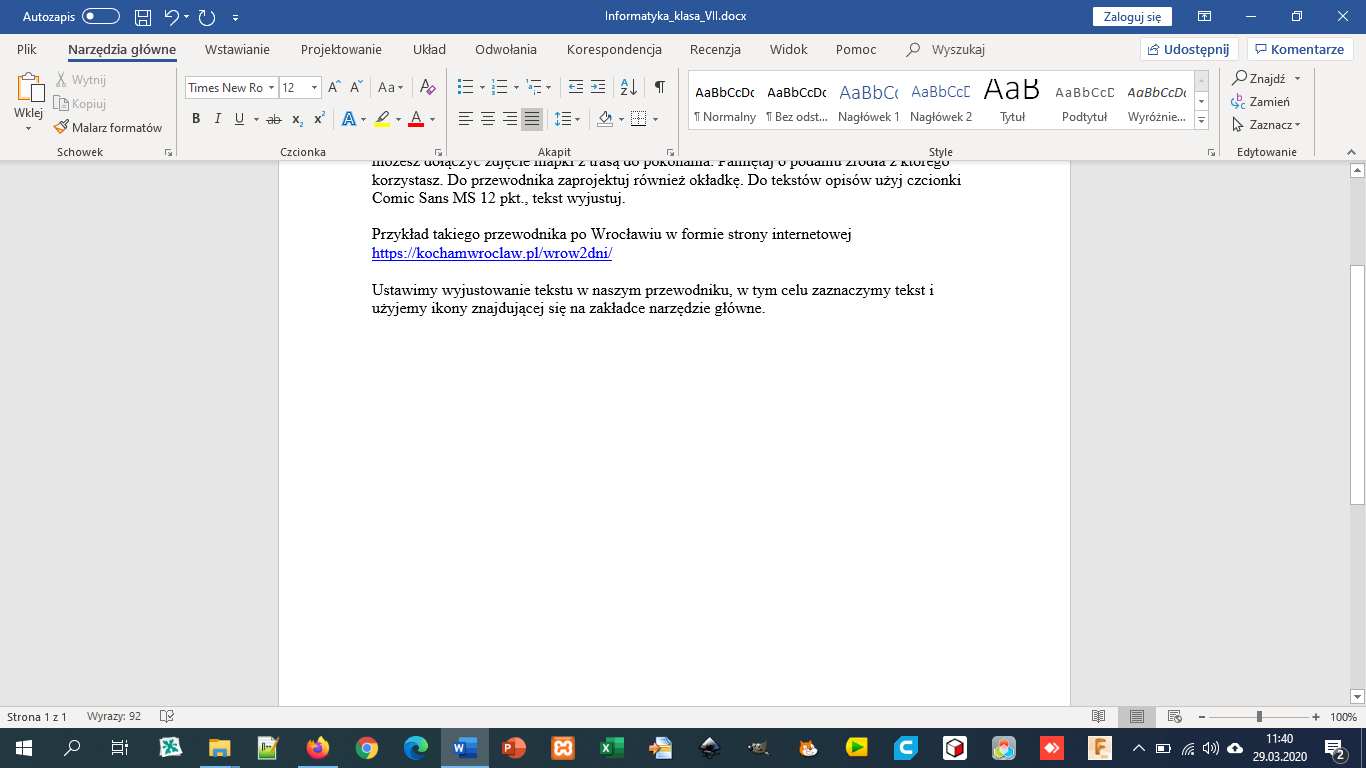 Dodamy numery stron żeby po wydrukowaniu nam się nie pomyliły Na zakładce Wstawianie szukamy przycisku Numer stronyMożemy wybrać czy numer będzie na górze czy na dole strony, na marginesie…Zapoznajcie się z mozliwociami gdzie można i w jakiej formie wstawić i wybierzcie taki, który będzie pasował do Waszego rpojektu.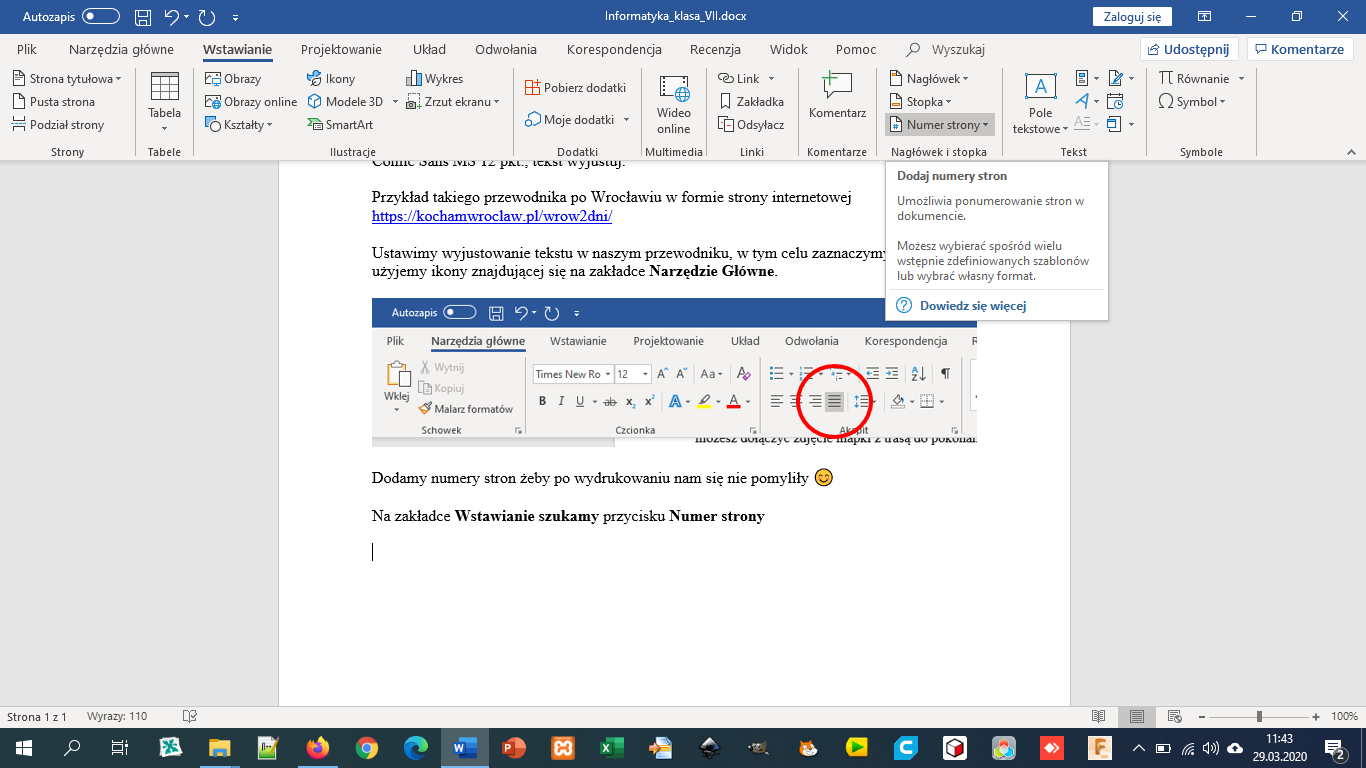 Na koniec dodamy kolor stron, zrobimy to wybierając polecenie Kolor strony na zakładce Projektowanie 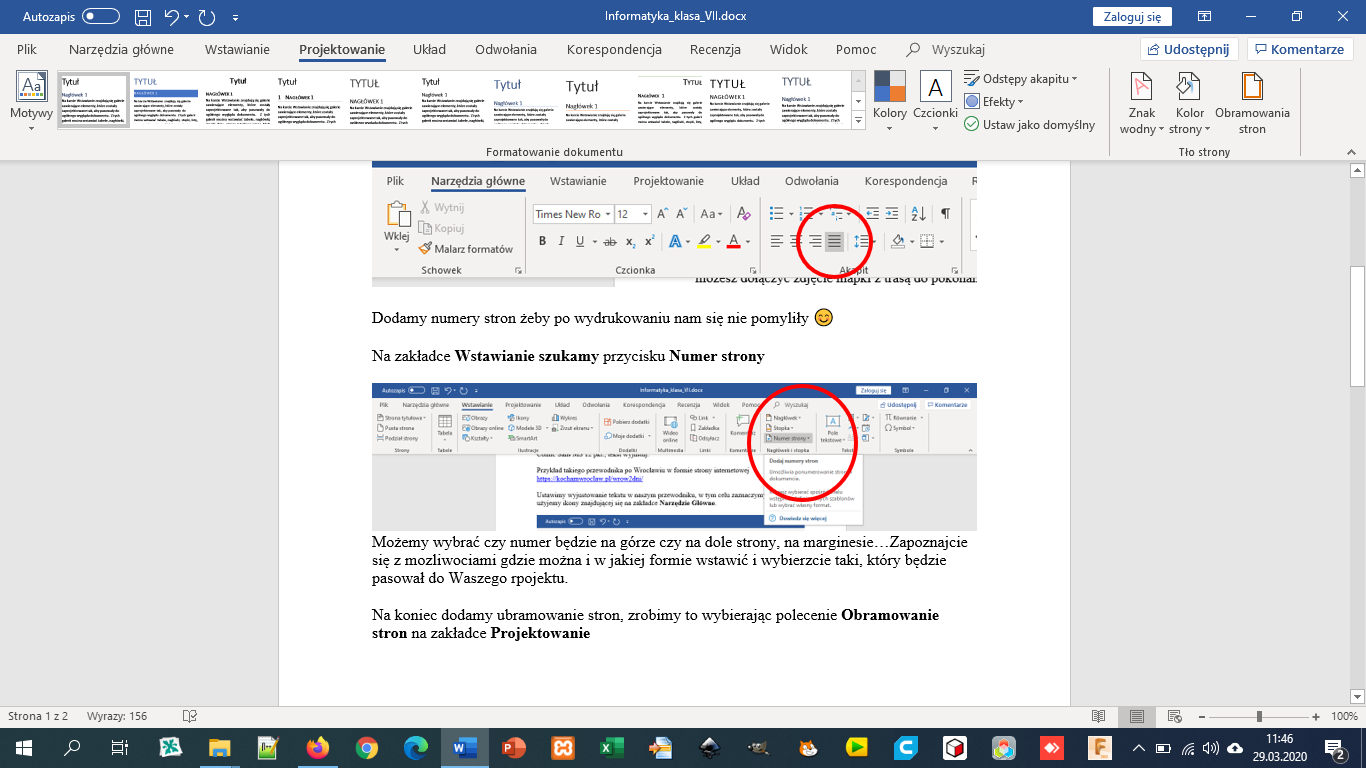 Możemy wybrać kolor jednolity, lub z menu: Efekty wypełnienia…poeksperymentowac z gradientem, wypełnieniem deseniem itp.Proszę ustawić kolor tła strony i zapisać wprowadzone zmiany.Miłej pracy 